Gerrardstown Presbyterian Church Sixth Sunday of Easter 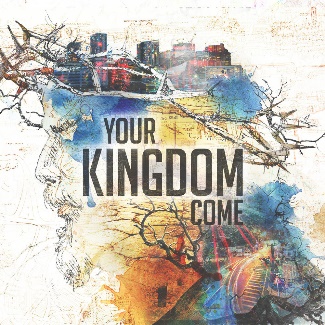 Worship Service  May 6, 2018~We Gather~PreludeWelcome and Announcements, Joys and Concerns of the ChurchPlease sign the red Friendship pad in the pew and pass along to others.Greetings:  Stand and greet each other as music plays please take your seats to sing Gathering SongGathering Song #134 Joy to the World vs. 1Prayer for the day*Call to Worship (NRS Psalm 95:1-7 The Message)One: Come, let’s shout praises to God, raise the roof for the Rock who saved us!All: Let’s march into his presence singing praises, lifting the rafters with our hymns!One: And why? Because God is the best, High King over all the gods.All: In one hand he holds deep caves and caverns, in the other hand grasps the high mountains.One: He made the ocean—he owns it! His hands sculpted Earth!All: So come, let us worship: bow before him, on your knees before God, who made us!Hymn of Praise: #275 A Mighty Fortress Is Our God~We Confess our Sin and Receive Pardon~Call to Reconciliation: When we realize our own kingdom building may conflict with what God has in mind, we need to confess to the King of kings. Let us join together in our prayer of forgiveness.Prayer of Forgiveness: (Unison) Our Father, we confess our tendencies to see ourselves as our own king or queen, busy in our own kingdoms. We forget that you sent Jesus to bring your kingdom here and that we said yes to seeking your kingdom in our lives daily and praying it into this place… (silent prayer)Assurance of Pardon: Jesus said, “But seek first his kingdom and his righteousness, and all these things will be given to you as well. All:  Thank you Father that in Jesus Christ, we are forgiven.*Gloria Patri #581~We Hear a Word from the Lord~Children’s MessageHymn of Meditation # 265 Jesus Shall ReignPrayer of Illumination First Scripture Lesson: Ezekiel 34:1-6, 11-15Leader: The Word of the LordPeople: Thanks be to God.Sermon: Lord, teach us to pray –Your Kingdom Come.Second Scripture Lesson:   Matthew 6: 10 and Luke 11:2b~We Respond in Joyful Service~Prayers of IntercessionCall to OfferingOffertory      *Doxology*Prayer of Thanksgiving*Affirmation of Faith (see insert)  ~We Go Forth to Serve~*Hymn of Service: #Lead On, O King Eternal*Charge and Benediction *Benediction Response #286 Breathe On Me Breath of God vs.1“Breath on me breath of God; fill me with life anew, that I may love as thou dost love and do what thou wouldst do.”*PostludeTom Greenawalt, Lay Leader Beverly Hughes, OrganistRev. Karen Greenawalt, Pastor*You are invited to stand                                                    Welcome to Gerrardstown Presbyterian Church. We are glad you are here! If you are a first time guest, please fill out the Red Friendship pads in the pew. We invite you to prayerfully consider GPC a place to call home. If you would like to become a member please talk to Pastor Karen.Children are a vital part of our congregation. Each Sunday we offer Sunday school at 9:45am downstairs, a Children’s Message in worship and Children’s Church downstairs after the Children’s Message. Child care is also available in the nursery downstairs for all those 2 years and younger.Coffee and Conversations all are welcome! We meet at 9:45am in Gathering Room. We are on Chapter 12 of the Gospel of Luke.Upcoming Events- Mark your Calendars!Sat. May 19- Pentecost Make and Take 3:30-5:30pm at the HallTues. May 29- Community Dinner 4:30pm-6:30pmSun. June 10-Thurs. June 14 – VBS Game On! 5:45pm-8:30pmSat. June 23 – 8am-4pm Save the Date and your stuff- Church Yard Sale!HELP! If you know anyone in need of help with addiction or mental illness, WV has a 24 hour hotline 1-844-HELP4WV. The Suicide Prevention Lifeline number is 1-800-273-8255. If you know anyone who is having trouble paying a light bill, rent or needs mortgage help and other social services can be found by calling 211.Journey to Jerusalem with Jesus – Devotions and recording sheets on back table in Gathering Room.To Contact Pastor Karen please call the church office 304-229-2316 or her cell 407-619-2821. The church email is gerrardstpc@gmail.com , our webpage is  http://gerrardstownpc.com/ . Like us on Facebook at Gerrardstown Presbyterian Church Life  Affirmation of Faith from the Heidelberg Catechism:#123. Q. What is the second petition?A. Your kingdom come. That is: So rule us by your Word and Spirit that more and more we submit to you. Preserve and increase your church. Destroy the works of the devil, every power that raises itself against you, and every conspiracy against your holy Word. Do all this until the fullness of your kingdom comes, wherein you shall be all in all.#124. Q. What is the third petition? A. Your will be done, on earth as it is in heaven.  That is:  Grant that we and all men may deny our own will, and without any murmuringobey your will, for it alone is good. Grant also that everyonemay carry out the duties of his office and calling as willingly and faithfully as the angels in heaven.